ΘΕΜΑ: «Έκφραση ευχαριστιών και συγχαρητηρίων»Αγαπητή κ. Γ. Παπαδοπούλου, νιώθω την ανάγκη να εκφράσω τις θερμές μου ευχαριστίες και να συγχαρώ ολόψυχα εσάς και τους εξαίρετους εκπαιδευτικούς του σχολείου σας, γιατί με την κατά γενική ομολογία άψογη οργάνωση της διασχολικής φάσης των 7ων Αγώνων Γλώσσας και Ορθογραφίας «Χρίστος Τσολάκης» κάνατε πράξη το Είμαστε εις το «εμείς» κι όχι εις το «εγώ»» του Μακρυγιάννη. Θα ήθελα επίσης να διαβιβάσετε ευχαριστίες σε όσους και όσες συνέβαλαν με κάθε τρόπο στην αβραμιαία φιλοξενία σας, η οποία ξεπέρασε κάθε προηγούμενο. Ο Σχολικός Σύμβουλος ΦιλολόγωνΑλέξανδρος Νικολαΐδης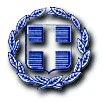 ΕΛΛΗΝΙΚΗ ΔΗΜΟΚΡΑΤΙΑΥΠΟΥΡΓΕΙΟ ΠΑΙΔΕΙΑΣ, ΕΡΕΥΝΑΣ ΚΑΙ ΘΡΗΣΚΕΥΜΑΤΩΝΠΕΡΙΦΕΡΕΙΑΚΗ ΔΙΕΥΘΥΝΣΗΑ/ΘΜΙΑΣ & Β/ΘΜΙΑΣ ΕΚΠ/ΣΗΣΚΕΝΤΡΙΚΗΣ ΜΑΚΕΔΟΝΙΑΣΓΡΑΦΕΙΟ ΣΧΟΛΙΚΩΝ ΣΥΜΒΟΥΛΩΝΒ/ΘΜΙΑΣ ΕΚΠ/ΣΗΣ ΠΙΕΡΙΑΣΤαχ. Δ/νση : Π. Τσαλδάρη 8 Κατερίνη 60134Πληροφορίεs: Λαψάνα ΕυτυχίαΤηλέφωνο:23510 46969&46968FAX: 2351046969E-MAIL: gramsym@dide.pie.sch.gr         Κατερίνη  31/3/2017                   Αριθ. Πρωτ.: 87ΠροςΤην κ. Γ. ΠαπαδοπούλουΔιευθύντρια του Γυμνασίου Κ. ΜηλιάςΚοινοποίηση: ΔΔΕ ΠιερίαςΣχολεία ΔΔΕ Πιερίας